Publicado en Madrid el 01/12/2021 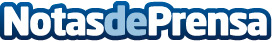 Celebración de la final del primer Concurso Internacional de Corte de Jamón Ibérico El Concurso Internacional de Corte de Jamón Ibérico es una de las actividades que el Comité organizador del XI Congreso Mundial del Jamón ha preparado para 2021, dentro de un programa de eventos y presentaciones en los que se reunirán  todos los operadores del sector. Mirko Giannella ha sido el ganador del Concurso Internacional de Corte de Jamón IbéricoDatos de contacto:Paloma Fernández917217929Nota de prensa publicada en: https://www.notasdeprensa.es/celebracion-de-la-final-del-primer-concurso Categorias: Internacional Nacional Gastronomía Restauración http://www.notasdeprensa.es